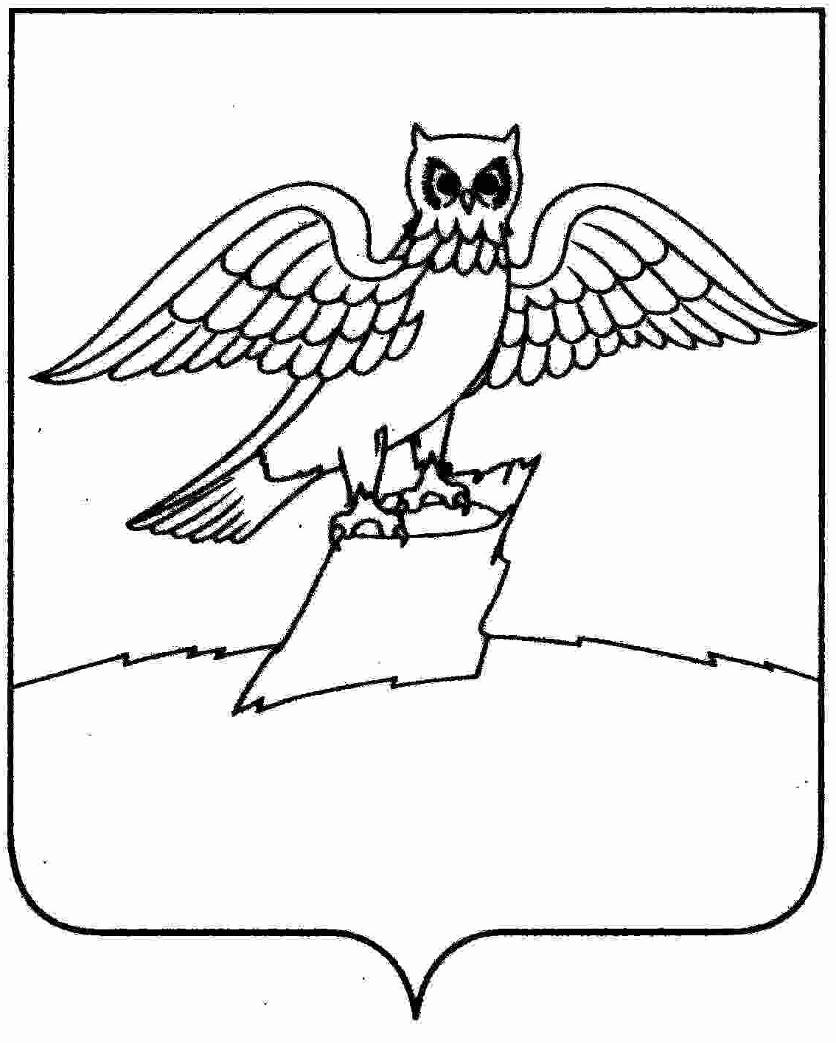 Муниципальное бюджетное учреждение культуры«Городская библиотека» города КиржачПлан работы на февраль 2022 годаКоличество  перерегистрированных  читателей - 366 Количество книговыдач               -   4700Заведующая МБУК «Городская библиотека»                                  О.В. Малютина№п/пДата МероприятиеВремя Место Ответственный103.02.2023 «Кладовая природы Михаила Пришвина» (к 150 –летию со дня рождения Михаила Михайловича Пришвина) 6+-- книжно-иллюстративная выставка-игра;- литературное путешествие «Добро пожаловать в мир Пришвина»10.00ул. Свердлова, д.2С.В. БезруковаИ.В. ЛогиноваА.М. Шубина208.02.2023«Наука – это жизнь» (ко дню Российской науки 8 февраля») 6+- информационный обзор10.00ул. Свердлова, д.2И.В. Логинова309.02.2022«Литературный сказочник» (к  240-летию со д/р В.А. Жуковского русского поэта) 6+-   литературная прогулка по сказкам «Светлые образы сказок Жуковского»10.00ул. Свердлова, д.2С.В. БезруковаА.М. Шубина410.02.2023«Хочу всё знать!» 6+- брейн-ринг для детей детских садов10.00ул. Свердлова, д.2А.М. ШубинаС.В. Безрукова515.02.-23.02.2023«23 февраля День защитника Отечества» 6+- информационно-тематический стендв течение неделиул. Свердлова, д.2И.В. Логинова616.02.2023 «Солдатская смекалка»6+- онлайн-викторина для школьников младшего и среднего возраста10.00ул. Свердлова, д.2А.М. ШубинаС.В. Безрукова717.02.2023«Прикоснись к подвигу  сердцем»6+«Прикоснись к подвигу  сердцем» -урок Мужества для старшеклассников с  показом презентации ко Дню Защитников Отечества «Держава армией крепка» с обзором  книжной выставки «Подвигу доблести память и честь!» и  с организацией   эрудит – викторины  «Мы солдаты» для  расширения знаний  теории военного дела 13.00ул. Свердлова, д.2О.В.МалютинаС.В. БезруковаИ.В. ЛогиноваА.М. Шубина818.02-22.02.2022«Люби, цени и знай родной язык» (23 февраля – Международный день рождения родного языка) 6+- книжная выставка; -конкурс знатоков русского языкав течение неделиул. Свердлова, д.2И.В. Логинова С.В. БезруковаА.М Шубина921.02.2023«Во всех  науках мы сильны!» 6+- интеллектуальный квиз для старшеклассников по всем предметам школьной программы для формирования любви к наукам,  расширения кругозора  и развития способностей  учащихся (по Пушкинской карте)13.00ул. Свердлова, д.2О.В.МалютинаС.В. БезруковаИ.В. ЛогиноваА.М. Шубина1022.02.2023 «Звук, выражающий слово...»   (к 150-летию Ф.И. Шаляпина) 12+-  литературно-музыкальная  гостиная «Зеленая лампа»13.00-14.00ул. Свердлова, д.2О.В.МалютинаС.В. БезруковаИ.В. ЛогиноваА.М. Шубина1104,11,18.02.2023«Удивительный мир сказокЖуковского» 6+- субботний час показа фильмов по  сказкам В.А.Жуковского12.00-13.00ул. Свердлова, д.2И.В. ЛогиноваА.М. Шубина